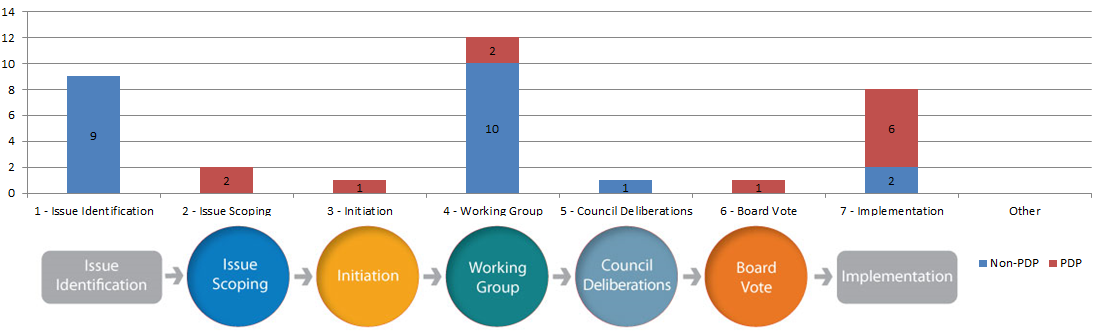 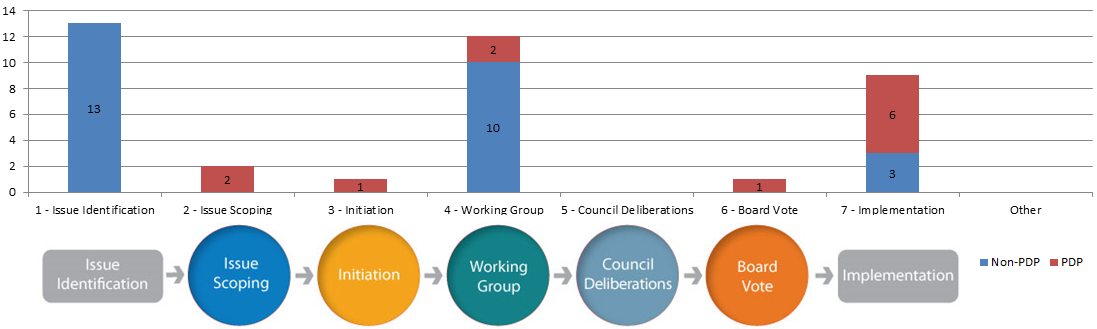 Last updated: 1 ber 2015This list includes GNSO Council projects. It does not reflect the full granularity of each task, just current status and next scheduled action(s).PhaseTitleLinks1 - Issue IdentificationGNSO Council Action Items [refer to list on wiki]LINK2 - Issue ScopingIssue Report on New gTLD Subsequent RoundsLINK2 - Issue ScopingRights Protection Mechanisms in All gTLDs (RPM)LINK3 - InitiationNext-Generation gTLD Registration Directory Services (RDS) to replace WHOIS (WHOIS PDP)LINK4 - Working GroupGNSO ICANN Meeting Strategy Drafting TeamLINK4 - Working GroupCross Community Working Group on Enhancing ICANN AccountabilityLINK4 - Working GroupCurative Rights Protections for IGO/INGOs (IGO-INGO-CRP)LINK4 - Working GroupGNSO Standing Committee on Improvements Implementation (SCI)LINK4 - Working GroupPrivacy & Proxy Services Accreditation Issues Working Group (PPSAI)LINK4 - Working GroupGNSO PDP Improvements Discussion Group (PDP-IMPR)LINK4 - Working GroupGNSO Review Working Party (REVIEW)LINK4 - Working GroupGeo Regions Review Community-wide Working Group (GEO)LINK4 - Working GroupGAC-GNSO Consultation Group on Early Engagement (GAC-GNSO-CG)LINK4 - Working GroupCross-Community Working Group to develop a Framework of Principles for Future CWGs (CWG-Principles)LINK4 - Working GroupCross-Community Working Group to develop a framework for the use of Country and Territory names as TLDs (CWG-UCTN)LINK4 - Working GroupCross-Community Working Group on Internet Governance (CWG-IG)LINK5 – Council Deliberations6 – Board VoteProtection of International Organization Names in All gTLDs PDP (IGO-INGO)LINK7 - ImplementationPolicy & Implementation Working Group (POLIMP)LINK7 - ImplementationTranslation/Transliteration of  Internationalized Registration Data Working Group (T&T)LINK7 - ImplementationInter-Registrar Transfer Policy Part B PDP (IRTP-B)LINK7 - ImplementationInter-Registrar Transfer Policy Part C PDP (IRTP-C)LINK7 - Implementation‘Thick’ WHOIS PDP (THICK-WHOIS)LINK7 - ImplementationProtection of International Organization Names in All gTLDs PDP (IGO-INGO)LINK7 Implementation IRTP Part D PDP Working Group (IRTP-D)LINK7 - ImplementationCross Community Working Group to Develop an IANA Stewardship Transition Proposal on Naming Related FunctionsLINKOther-none--none1 - Issue Identification1 - Issue Identification1 - Issue Identification1 - Issue Identification1 - Issue IdentificationDescriptionInitiatedTarget Date Who holds
TokenPending action/statusGNSO Council Action Items - LINKNANANARefer to action list for latest statusTest change.Test again.2 - Issue Scoping2 - Issue Scoping2 - Issue Scoping2 - Issue Scoping2 - Issue ScopingDescriptionInitiatedTarget Date Who holds
TokenPending action/statusIssue Report on New gTLD Subsequent RoundsStaff: S. Chan, J. HedlundThe GNSO Council requested a Preliminary Issue Report on new gTLD subsequent rounds during its meeting on 25 June 2015. 2014-Jun-252015-AugustStaffBased primarily on the work of the new gTLD Subsequent Procedures Discussion Group, the GNSO requested a Preliminary Issue Report on New gTLD Subsequent Procedures at its meeting on 25 June 2015. The Preliminary Issue Report was completed and published for public comment (https://www.icann.org/public-comments/new-gtld-subsequent-prelim-2015-08-31-en) on 31 August 2015, with the original comment period set to close on 10 October 2015.  However, at its meeting on 24 September the GNSO Council requested an extension of the length of the public comment period from 40 to 60 days to end on 30 October 2015.  A public session on the Preliminary Issue Report  held on 21 October 2015 at ICANN 54 in Dublin.Based primarily on the work of the new gTLD Subsequent Procedures Discussion Group, the GNSO requested a Preliminary Issue Report on New gTLD Subsequent Procedures at its meeting on 25 June 2015. The Preliminary Issue Report was completed and published for public comment (https://www.icann.org/public-comments/new-gtld-subsequent-prelim-2015-08-31-en) on 31 August 2015, with the original comment period set to close on 10 October 2015.  However, at its meeting on 24 September the GNSO Council requested an extension of the length of the public comment period from 40 to 60 days to end on 30 October 2015.  A public session on the Preliminary Issue Report  held on 21 October 2015 at ICANN 54 in Dublin.Rights Protection Mechanisms in All gTLDs Issue Report Staff:  M. Wong. L. Hoffmann2011-Feb-03ongoingStaffThe Preliminary Issue Report on a potential GNSO PDP to review all rights protection mechanisms (RPMs) in all gTLDs was published for public comment on 9 October 2015. Due to a number of potentially overlapping initiatives in relation to the review of RPMs, staff proposed three options on how to proceed with the review. Initiate a PDP to review all RPMs in all gTLDs subject to the factors and processes detailed in the Preliminary Issue ReportProceed with a PDP to review all the RPMs in all gTLDs, but include a mandatory requirement in the Working Group Charter requiring the Working Group to review its timeline and overall Work Plan when the output from the Competition, Consumer Trust and Consumer Choice (CCT) Review is made available.Conduct a policy review of all the RPMs in two phases, with the initial phase being a review only of the RPMs developed for the New gTLD Program with the second phase focusing on the UDRP.Staff invited the Community to comment on the three options and/or propose an alternative way forward. The public comment period will close on 30 . he Final Issue Report  – including recommendations on how to proceed depending on the comments submitted – will be to the GNSO Council for its consideration. 3 - Initiation3 - Initiation3 - Initiation3 - Initiation3 - InitiationDescriptionInitiatedTarget Date Who holds
TokenPending action/statusIssue Report on the next generation gTLD Registration Directory Service to replace WHOISBoard-GNSO EWG Process Group: Susan Kawaguchi, Chair Staff: M. Konings2012-Nov-8OngoingCouncilThe Board resolution on the Whois RT Recommendations (see http://www.icann.org/en/groups/board/documents/resolutions-08nov12-en.htm) directed preparation of an Issue Report on the purpose of collecting and maintaining gTLD registration data, and on solutions to improve accuracy and access to gTLD registration data, as part of a Board-initiated GNSO Policy Development Process. At the Board’s suggestion, an informal group comprising Board and GNSO members was formed to develop an approach for the PDP, to take into account the EWG recommendations. A final version was submitted to the GNSO Council and ICANN Board (see https://community.icann.org/x/EivxAg). The ICANN Board reconfirmed its request for a Board-initiated GNSO PDP to define the purpose of collecting, maintaining and providing access to gTLD registration data, and consider safeguards for protecting data, using the recommendations in the EWG Final Report as an input to, and, if appropriate, as the foundation for a new gTLD policy. The Preliminary Issue Report was published for public comment on 13 July, with the commentperiod closing on 6 September (see https://www.icann.org/public-comments/rds-prelim-issue-2015-07-13-en). The Final Issue Report was sent to the GNSO Council on 7 October (see http://whois.icann.org/sites/default/files/files/final-issue-report-next-generation-rds-07oct15-en.pdf). GNSO Council is now expected to consider the PDP WG Charter .4 – Working Group4 – Working Group4 – Working Group4 – Working Group4 – Working GroupDescriptionInitiatedTarget Date Who holds
TokenPending action/statusGNSO ICANN Meeting Strategy Drafting TeamCouncil Lead: Volker GreimannStaff support: M. Konings, G. de Saint-Gery2015-Feb-11ICANN54DTThe GNSO Council agreed during its meeting in Singapore to form a drafting team to develop a proposed framework for GNSO related meetings as part of the new ICANN meeting strategy which will go into effect in 2016. The DT developed a draft proposed approach which was shared with other SO/ACs for discussion in Buenos Aires. Following that meeting a letter was sent by Jonathan Robinson on behalf of the GNSO Council to inform the ICANN Board of the progress to date and to request the ICANN Board to share further information concerning its plans. discussions between the different SO/ACs  place during the ICANN meeting in Dublin (see also https://community.icann.org/x/_o5Caw).  Cross Community Working Group on Enhancing ICANN AccountabilityCo-Chairs: Mathieu Weill (ccNSO), Thomas Rickert (GNSO), Leon Sanchez (ALAC)Staff support: G. Abuhamad, A. Jansen2014-Oct-16OngoingCCWGThe GNSO Council approved the CCWG Charter at its November 2014 meeting. The charter has been approved to date by the ccNSO, GAC and ALAC, in addition to the GNSO. The CCWG has a near-term focus of collecting current and possible future accountability mechanisms to be assigned in Work Streams 1 & 2, with WS1 being considered the more urgent accountability mechanisms required for the IANA Stewardship transition to take place. The CCWG has formed three Work Parties to further develop Community Powers, Accountability Mechanisms, and Stress Tests.  Legal advisors were engaged to assist the CCWG as well.  After review of the public comments on the first version of the WS1 proposal, face to face sessions at ICANN53 and a subsequent face to face meeting in Paris, the CCWG launched a second public comment period based on the proposed single member community mechanism on 3 Aug 2015.  The public comment period closed on 12 Sept 2015. Additionally, the ICANN Board submitted its comments regarding a multi-stakeholder model for the CCWG to consider. The CCWG  several sessions in Dublin.Curative Rights Protections for IGO/INGOsChair: Philip Corwin, Petter Rindforth Council Liaison: Susan KawaguchiStaff: M. Wong, S. ChanThe PDP WG is tasked to explore possible amendments to the Uniform Dispute Resolution Policy (UDRP) and the Uniform Rapid Suspension procedure (URS) so as to enable International Governmental Organizations (IGOs) and International Non-Governmental Organizations (INGOs) to access and use curative rights protection mechanisms2014-Jun-05OngoingWGBased on the recommendation of the IGO-INGO PDP Working Group, the GNSO Council resolved to initiate a PDP and chartered a WG in June 2014. The WG has made considerable progress in its Work Plan and is focusing its attention on IGOs, as it has preliminarily determined that INGOs do not appear to require additional protections. The WG has reached a preliminary conclusion on the issue of standing and is currently discussing jurisdictional immunity for IGOs within the construct of rights protection mechanisms. It has decided to the services of an external legal expert on this topic.A follow up set of questions was sent to the IGOs on the issue of IGO immunity as well. The WG is currently also anticipating the delivery of a proposal from the small group of NGPC, GAC and IGO representatives that was formed on the topic. It expects to conduct further engagement with the GAC and IGOs upon receipt of the proposal. An open WG meeting  held in Dublin on Thursday morning.GNSO Standing Committee on Improvements Implementation (SCI)Chair: Anne Aikman-ScaleseVice-Chair: Rudi VansnickCouncil Liaison: Avri DoriaStaff: J. Hedlund, M. Wong, M. Konings The GNSO Standing Committee on Improvements Implementation (SCI) reviews and assesses the effective functioning of recommendations related to GNSO Improvements that have been approved by the Council. It is a standing committee of the GNSO Council.2011-Apr-07OngoingSCIIn April the GNSO Council consented to referring two issue requests to the SCI for consideration. The first concerned GNSO Council practices for proposing, seconding, and amending motions and the second concerned the clarifying of the GNSO Operating Procedures regarding the waiver and resubmission of motions. The SCI has reached consensus that the GNSO Operating Procedures are clear that the waiver of the 10-day deadline for motions does not apply to resubmitted motions and sent a letter to Jonathan Robinson on 09 October notifying the GNSO Council of its decision.  The SCI has also documented the Council’s current practice in relation to motions (include amendments) and sent a letter on 09 October with the documented practice to Jonathan Robinson for the GNSO Council to review in Dublin.  This was the first step in the Review Request for that issue.  The second step will be for the SCI to discuss whether and/or how the GNSO Operating Procedures might be changed.   ICANN 54 in Dublin  an update to the Council.Privacy & Proxy Services Accreditation Issues PDP WG Chair: Don BlumenthalVice-Chairs: Graeme Bunton, Steve MetalitzCouncil Liaison: James BladelStaff: M. Wong, M. Konings The Registrar Accreditation Agreement (RAA), the contract governing the relationship between ICANN and accredited registrars, has been in place since 2001. The Board initiated negotiations for a new RAA in October 2011, and requested an Issue Report from the GNSO at the same time. The final version of the new RAA was approved by the Board in June 2013, thereby signifying that the RAA negotiations were concluded. Per the Board’s 2011 request, the remaining issues, which have been identified as those relating to privacy & proxy services and their accreditation, will be examined in this PDP.2009-May-21OngoingWGThe WG’s Initial Report was published for public comment on 5 May: see https://www.icann.org/public-comments/ppsai-initial-2015-05-05-en, and closed on 7 July. Following a community session in Buenos Aires to discuss the Initial Report, the WG began its review of all public comments received. Due to the volume of comments, the WG created four Sub Teams to facilitate review of the comments, and revised its timeline for completion of its Final Report. It  a face to face meeting at ICANN54 and currently is aiming to complete its work in December 2015. It  an open community session on Wednesday morning in Dublin.GNSO PDP Improvements Implementation Discussion GroupVolunteers: Dan ReedStaff: M. Konings, Lars HoffmannThe GNSO Council agreed to form a small committee of interested Council members to work with staff on the implementation of the GNSO PDP Improvements (see http://gnso.icann.org/en/drafts/pdp-improvements-table-16jan14-en.pdf), particularly items 3 (Increase pool of PDP volunteers) and 5 (Improved online tools & training) .2014-Jan-30OngoingCouncil/StaffThe group has been dormant awaiting the development of further initiatives and assessment of further need for consultation by staff.Staff provided a status update on the implementation of the recommendations during the ICANN meeting in Buenos Aires and will continue to move forward with the implementation of the previously identified GNSO PDP improvements, incorporating the suggestions made..GNSO Review Working PartyLead: Jennifer WolfeStaff: M. Konings, M. WongFollowing discussions in Singapore, the GNSO Council agreed to form a small committee to liaise with the Board’s Structural Improvements Committee (now the Organizational Effectiveness Committee (OEC)) on the GNSO Review and discuss a potential self-review of the GNSO Council.2014-Apr-07OngoingWorking PartyWestlake, the independent examiner selected by the SIC , shared its draft Workng Text with the GNSO Review Working Party after ICANN52 and met with the Working Party to discuss its and SG/C feedback received. As a result of the feedback and discussions, the timeline was extended to allow Westlake to fully consider and incorporate corrections and suggestions from the community. A Draft Report was delivered to the Working Party in late April, and two meetings with the Working Party were held to receive and review input. The Initial Report was published for public comment on 1 June, with the comment period closing on 24 July: https://www.icann.org/public-comments/gnso-review-draft-2015-06-01-en.  A final report was published on 15 September: see https://www.icann.org/news/announcement-2-2015-09-15-en. The GNSO Review Working Party has met to discuss the final report, and plans to submit feedback to the Board’s OEC. It  again in Dublin to discuss next steps.Geo Regions Review Community-wide Working GroupChair: Cheryl Langdon-Orr (ccNSO)GNSO Council Reps:  Staff: R. HoggarthThis Board-chartered cross community WG has consulted with ICANN stakeholders regarding the definition and applications of ICANN’s Geographic Regions.  Changes could have broad impact, so this WG has representatives from most SOs and ACs.2008-Aug-07The Working Group submitted the Final Report Board GAC-GNSO Consultation Group on GAC Early Engagement in GNSO PDPChairs: Jonathan Robinson (GNSO) and Manal Ismail (GAC)Staff: M. Konings, O. NordlingThe Governmental Advisory Committee (GAC) and the Generic Names Supporting Organization (GNSO) have jointly established a consultation group to explore ways for the GAC to engage early in the GNSO Policy Development Process (PDP) and to improve overall cooperation between the two bodies (for example, by exploring the option of a liaison).2014-Jan-07OngoingCGThe launch of this GAC-GNSO Consultation Group on Early Engagement is the result of discussions between the two entities at the ICANN meeting in Buenos Aires as well as previous ICANN meetings, reflecting a joint desire to explore and enhance ways of early engagement in relation to GNSO policy development activities. The issue was also specifically called-out by both Accountability and Transparency Review Teams (ATRT). The CG reconvened in September to continue working on recommendations in relation to early GAC engagement in the GNSO PDP for the other stages as well as on-going communications between the GAC and GNSO. A status update provided during the GAC-GNSO Joint Session in Dublin.Cross-Community Working Group- on a Framework of CWG PrinciplesGNSO Council Co-Chair: John BerardccNSO Council Co-Chair: Becky BurrStaff: M. Wong, B. Boswinkel, S. ChanThe CWG was chartered by the ccNSO and GNSO Councils to further refine the principles initially drafted by the GNSO and commented on by the ccNSO for the formation, operation and termination of future cross-community working groups.2011-May-19OngoingCWGThis Cross-Community Working Group was chartered by both the ccNSO and GNSO Councils in March 2014. The CWG has reviewed the processes and outcomes of selected prior CWGs, including mapping their charters to the typical WG life cycle (Initiation of CWG, Formation, Operation, Closure, Post-Closure). As a result of the recent further usage of new CWGs, the co-chairs and staff prepared a preliminary draft checklist for all the various stages of the WG life cycle, which was shared with the community at the Buenos Aires meeting. A revised draft framework is being prepared by staff. Following approval by the co-chairs, the proposed framework will be circulated to the Chartering Organizations for comment .Cross-Community Working Group to develop a framework for the use of Country and Territory names as TLDs (CWG-UCTN)GNSO Council Co-Chairs: Heather Forrest, Carlos Gutierrez ccNSO Council Co-Chairs: Paul Szyndler, Annabeth LangeCouncil liaison:  Heather ForrestStaff: M. Konings, B. Boswinkel, Lars HoffmannThe objective of the CWG is to: Further review the current status of representations of country and territory names, as they exist under current ICANN policies, guidelines and procedures;Provide advice regarding the feasibility of developing a consistent and uniform definitional framework that could be applicable across the respective SO’s and AC’s; andShould such a framework be deemed feasible, provide detailed advice as to the content of the framework.2014-Mar-26OngoingCWGThe CWG is using a straw man Options Paper to drive forward its discussion and has just concluded its work on two-letter codes. The Group is now discussing 3-letter codes and has sent out a request for input to all SO/ACs and SG/Cs.  Cross-Community Working Group on Internet Governance (CCWG-IG)Co-Chairs: Rafik Damak (GNSO), Jordan Carter (ccNSO), Olivier Crepin-Leblond (ALAC)GNSO Council Liaison: Carlos GutierrezStaff: A-R Inne, N. Hickson, R. DewulfThe Internet Governance CWG has been established by the participating SO’s and AC’s to coordinate, facilitate, and increase the participation of the ICANN community in discussions and processes pertaining to Internet Governance. 2014-Oct-15OngoingCCWGThe GNSO Council adopted the charter for this CCWG during ICANN51. The CCWG held a community session at ICANN53. It requested confirmation from its Chartering Organizations regarding a question of interpretation of its charter, which the GNSO Council agreed to at its May 2015 meeting.5 – Council Deliberation5 – Council Deliberation5 – Council Deliberation5 – Council Deliberation5 – Council DeliberationDescriptionInitiatedTarget Date Who holds
TokenPending action/status6 – Board Vote6 – Board Vote6 – Board Vote6 – Board Vote6 – Board VoteDescriptionInitiatedTarget Date Who holds
TokenPending action/statusProtection of International Organization Names in All gTLDsStaff: M. WongChair:  Thomas RickertCouncil Liaison:  Thomas Rickert2012-Apr-122014-Dec-11Board/CouncilThe GNSO Council unanimously approved the IGO-INGO WG’s consensus recommendations at its 20 Nov 2013 meeting. As requested by the Board, the NGPC developed a proposal taking into account the GNSO’s recommendations and GAC advice in March 2014. In April 2014 the Board voted to adopt those of the GNSO’s recommendations that are not inconsistent with GAC advice received on the topic. Staff has organized an Implementation Review Team (in line with the GNSO’s recommendation), led by Fabien Betremieux, to implement those recommendations adopted by the Board (See below in the “7 – Implementation” section for more details). A Call for Volunteers to the IRT was issued following the Buenos Aires meeting and the IRT held its first meeting in late September. It plans to meet again in Dublin.On 18 June 2014 the NGPC sent a letter to the GNSO Council requesting that the GNSO contemplate initiating a process to consider possible modifications to its remaining recommendations, per the PDP Manual. The GNSO Council held a discussion with Chris Disspain at its 5 September meeting and sent a letter on 7 Oct 2014 to the NGPC seeking confirmation and input about the most appropriate forms of protection for IGO acronyms and Red Cross names. At the ICANN51 meeting the NGPC adopted a resolution to temporarily reserve the Red Cross National Society identifiers until the differences between the GNSO recommendations and the GAC Advice have been reconciled. Staff is currently working on implementing this resolution, with assistance from the Red Cross. A response from the NGPC to the Council’s letter was received on 15 January 2015 noting that discussions are ongoing. The Council is likely to await further and more definite information from the NGPC before taking any further action on this point. An updated proposal from a small group of IGO, GAC and NGPC representatives is expected to be delivered to the GNSO for consideration.7 – Implementation7 – Implementation7 – Implementation7 – Implementation7 – ImplementationDescriptionInitiatedTarget Date Who holds
TokenPending action/statusPolicy & Implementation2013-May-09OngoingStaffThe Council voted to adopt the Policy & Implementation Final Report and its recommendations during its public meeting in Buenos Aires. At its last meeting on 28 September, the Board approved the proposed Bylaw changes associated with the recommendations. Implementation of the changes to the necessary Bylaws and GNSO procedures is expected to begin after ICANN54.Translation/Transliteration of  Internationalized Registration Data PDP 2012-Oct-17OngoingStaffDuring ICANN 53 the Council unanimously adopted the Final Report that contains seven recommendations. Since then the Report has been put out for Public Comment. On 28 September the ICANN Board passed the motion to adopt the recommendations. GDD Staff will Implementation Review planIRTP Part B PDP Adopted Recommendations 5. Promotion by ALAC and other ICANN structures of the measures outlined in a recent SSAC report: A Registrant's Guide to Protecting Domain Name Registration Accounts (SAC 044). (See http://gnso.icann.org/resolutions/#201106 for text of resolution)IRTP Part B Recommendation #8The GNSO Council resolved at ICANN49 that prior to considering a recommendation to standardize and clarify WHOIS status messages regarding Registrar Lock status, the GNSO Council asked staff to provide a proposal to ensure that it is technically feasible to implement this recommendation. Staff should take into account the IRTP Part B WG deliberations in relation to this issue (see IRTP Part B Final Report). (IRTP Part B Recommendation #8). The goal of these changes is to clarify why the Lock has been applied and how it can be changed. Upon review of the proposed plan, the Council will consider whether to approve the recommendation.2011-Jun-222011-Jun-2231 Jan 2015SOs/ACsCompletedThe GNSO Chair has sent messages to the Chairs of ALAC, SSAC, ccNSO, GAC, ASO (see http://gnso.icann.org/mailing-lists/archives/council/msg11736.html) to inform them about the recommendation and open discussions. [As no responses were received nor follow up has been initiated on this topic, it will be removed from the next iteration of the project list as it is considered closed]The ICANN Board adopted the recommendation at its meeting on 6 May (see http://www.icann.org/en/groups/board/documents/resolutions-06may12-en.htm#1.5). ICANN Staff published the proposed implementation plan for public comment on 10 May 2013 (see  http://www.icann.org/en/news/public-comment/wisp-10may13-en.htm). The Reply period for public comment closed on 24 June 2013.   The GDD team announced the Additional Whois Information Policy (AWIP) on 7 July 2014.  The AWIP was developed with the goals of providing a better understanding of the existing domain name statuses (also known as EPP status codes) for Whois service users, and to create more uniformity among the multiple Whois outputs provided by ICANN-accredited registrars and gTLD registry operators. The AWIP requires each ICANN-accredited registrar and gTLD registry operator that displays Whois status codes to include in its Whois output a link to an ICANN web page where the existing domain names statuses are listed along with their respective meanings.Additionally, registries must identify the Globally Unique Registrar ID (GURID, also commonly known as an IANA ID) of the registrar that sponsors each registration in its Whois output.The AWIP will be effective for all registries and registrars on 31 January 2016.IRTP Part C Recommendations The GNSO Council unanimously adopted the recommendations of the IRTP Part C PDP at its meeting on 17 October 2012 (see http://gnso.icann.org/en/resolutions#20121017-4). 17 Oct 20121 Sept 2015StaffThe ICANN Board adopted the IRTP Part C recommendations at its meeting in December 2012 (see https://www.icann.org/en/groups/board/documents/resolutions-20dec12-en.htm#2.a). As instructed by the GNSO Council, an Implementation Review Team was formed. Meetings of the IRT have recommenced and details of the proposed implementation plan have been shared with the IRT. Staff sought input from the IRT on the Change of Registrant draft policy language, and the draft policy was posted for public comment on 30 March 2015.  Comments were due 16 May 2015, and the IRT reviewed the comments received.  The updated Transfer Policy was announced on 24 September 2015 (see https://www.icann.org/news/announcement-2-2015-09-24-en). The updated Transfer Policy will be effective for all ICANN-accredited registrars 1 August 2016.Thick WHOIS PDP RecommendationsThe GNSO Council adopted the recommendation to require Thick Whois for all gTLD registries at its meeting on 31 October 2013. 2012-Mar-14OngoingStaffThe ICANN Board approved the GNSO recommendations on Thick Whois at its meeting on 7 February 2014. (http://www.icann.org/en/groups/board/documents/resolutions-07feb14-en.htm). An Implementation Review Team has been formed and various impact assessments and implementation proposals have been discussed with the IRT in the two decoupled work streams: transition from thin to thick for .COM, .NET and .JOBS; and the consistent labeling and display of Whois output for all gTLDs as per Specification 3 of the 2013 RAA.  Further discussions of the  proposals, issues, and risks are being planned in subsequent IRT sessions.  In June 2015, ICANN’s General Counsel’s Office, released to the IRT a Legal Review Memorandum per the GNSO Council’s recommendation. ICANN Staff is currently engaging with experts from affected parties on draft implementation proposals to address data transfer restrictions and potential conflicts with local laws. IRT sessions have been scheduled as needed.Protection of International Organization Names in All gTLDs The GNSO Council adopted the recommendation to protect certain identifiers of IGO & INGO Organizations in all gTLD registries at its meeting on 20 November 2013.2012-Apr-12OngoingStaffThe GNSO Council unanimously approved the IGO-INGO WG’s consensus recommendations at its 20 Nov 2013 meeting. In April 2014 the Board voted to adopt those of the GNSO’s recommendations that are not inconsistent with GAC advice received on the topic. Staff has formed an Implementation Review Team (in line with the GNSO’s recommendation), led by Fabien Betremieux, to implement those recommendations adopted by the Board.To date, the Implementation Project Team (IPT) has been working on building comprehensive and actionable lists of all the identifiers to be protected as well as draft procedures for eventual implementation of relevant protections: reservations at the top and second levels and bulk-addition in the TMCH.  A call for IRT volunteers was issued after the ICANN 53 meeting and the first meeting held in September. IRTP Part D PDP WGThe GNSO Council unanimously adopted the recommendations of the IRTP Part D PDP at its meeting on 15 October 2014 (see http://gnso.icann.org/en/council/resolutions#20141015-1).2012-Oct-17OngoingStaffThe ICANN Board approved the GNSO recommendations of IRTP D on 12 February 2015 (https://www.icann.org/resources/board-material/resolutions-2015-02-12-en#1.d). GDD staff has drafted an Implementation Plan and the Implementation Review Team (IRT) has been meeting on a biweekly basis since August. he draft Transfer Dispute Resolution Policy and draft Transfer Policy  posted for public comment Cross Community Working Group to Develop an IANA Stewardship Transfer Proposal on naming related functionsCo-Chairs: Jonathan Robinson (GNSO), Lise Fuhr (ccNSO)Council Liaison: Jonathan RobinsonStaff: M. Konings, B. Boswinkel, G. AbuhamadThis CWG has been formed to develop an IANA Stewardship Transfer Proposal on naming related functions.2014-Jul-14 OngoingICG/CWGThe CWG delivered the final proposal for SO/AC consideration on 11 June. The GNSO Council, in addition to all other chartering organization approved the CWG’s names proposal during the ICANN 53 meeting in Buenos Aires. As a result, the CWG submitted the names related proposal to the ICG. The ICG has published the proposal to transition the stewardship of the IANA functions, which integrates the proposals of all three operational communities, for public comment from July 31 to September 8 (see https://www.ianacg.org/calls-for-input/combined-proposal-public-comment-period/). The CWG is prepared to address any clarifying questions from the ICG regarding the proposal. In addition, the CWG will await the outcomes of the CCWG given the documented dependencies related to any changes to ICANN’s accountability framework.